Please share this important announcement with Spanish-speakers in your community 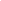 